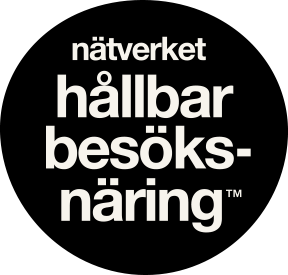 BarCamp 2019 Årets ”unconference” om samarbete för hållbarhet i svensk besöksnäring, 29-30 augusti, 2019
Torsdag 29 augusti kl 13:30-14:20 	tredje passet – spår 1Tema: Certifiering (Björn)
Vad finns det för certifieringar. Nationell marknad. En liten aktör ska inte känna att det är överväldigande.MinnesanteckningarSvenska Miljöbas finns i Göteborg. Det finns ett antal olika metoder. Det finns exempel, mallar. Riktar sig mot företag och organisationerSvårigheten med certifieringar är att vetaInternationell konferensorganisation IACCVad är syftet med certifiering egentligen? Nyttan med certifiering? Det är nyttan för de som köper våra tjänster. Det är business to business. I upphandlingar behöver man kunna visa upp det. Sen är det värdefullt att möta internt. Inte mycket trafik på hemsidan.Samarbetet att marknadsföra vår destination som hållbar. Vi har mätt företags prestationer. 84 verksamheter är med i regionen.Det spelar inte så stor roll vilket system eller märkning utan det viktiga är att vi har en systemsyn och är villiga att förändra. Samla representanter från föreningsliv och ha som målbild att sätta en gemensam bild. När vi är klara – hur ser det ut? Utomstående person att göra det. Motivera och inspirera. För vissa är svanencertifiering väldigt dyr. Både kostnad och vad ska man förhålla sig till. Det ska kunna mätas och presenteras tillförlitlig. Det måste kunna mätas! Vissa system kan skicka bra trovärdig statistik. Vi måste kunna mäta. Kan man gå in på ett enkelt sätt och arbeta med ett verktyg. Är tröskeln låg är det bra.ISO-certifiering ISO20121. Med denna certifiering går det att komma igång väldigt enkelt. Vart vill ägarna med hållbarhetsarbetet. När vi stöttar företag behöver vi ett sätt för dem att växla upp. Tjänstemän ligger efter näringen i detta. Svensk miljöbas: Vi ska ha ett förenklat miljöledningssystem. Certifieringar eller märkningar kommer att behöva kosta för att det ska finnas trovärdighet.
Minnesanteckningar av Simon Strandvik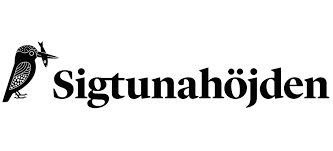 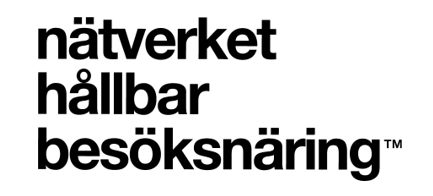 